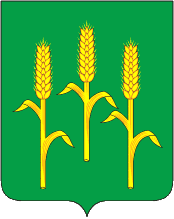 АДМИНИСТРАЦИЯсельского поселения «Село Гаврики» Мещовского района Калужской области ПОСТАНОВЛЕНИЕ27 октября  2022 года                                                                                             №  52 Об утверждении муниципальнойпрограммы «Развитие дорожного хозяйства в сельском поселении «Село Гаврики»Руководствуясь ст. 179 Бюджетного Кодекса Российской Федерации,  Федеральным законом от 06.10.2003 г. № 131-ФЗ «Об общих принципах организации местного самоуправления в Российской Федерации», Федеральным законом от 08.11.2007 г. № 257-ФЗ «Об автомобильных дорогах и о дорожной деятельности в Российской Федерации и о внесении изменений в отдельные законодательные акты Российской Федерации», Ведомственных строительных норм ВСН 1-83 «Типовая инструкция по техническому учету и паспортизации автомобильных дорог общего пользования», утвержденных Минавтодором  РСФСР 05.02.1982 года,  Решением Сельской Думы МО СП «Село Гаврики» от 01 октября 2010 года № 12 «Об утверждении Перечня автомобильных дорог общего пользования, являющихся собственностью сельского поселения «Село Гаврики» и присвоению им идентификационных номеров» на основании Устава сельского поселения «Село Гаврики»                                            ПОСТАНОВЛЯЮ: Утвердить муниципальную программу «Развитие дорожного хозяйства в сельском поселении «Село Гаврики», согласно приложению. Прилагается.2. Настоящее постановление вступает в силу со дня его подписания, подлежит обнародованию и   размещению на официальном сайте  администрации сельского поселения в информационно-телекоммуникационной сети «Интернет».3. Контроль за выполнением настоящего постановления оставляю за собой.Глава администрации				               Л.Н. Ламонова	  Приложениек Постановлению администрации СП  «Село Гаврики» от__27 октября 2022 г.__№__52__МУНИЦИПАЛЬНАЯ ПРОГРАММА"РАЗВИТИЕ ДОРОЖНОГО ХОЗЯЙСТВА В СЕЛЬСКОМ ПОСЕЛЕНИИ «СЕЛО ГАВРИКИ»Паспортмуниципальной программы"Развитие дорожного хозяйства в сельском поселении "Село Гаврики"1. Содержание проблемы и необходимость ее решенияпрограммным методомДля достижения поставленных целей в Программу включены автомобильные дороги сельского поселения, необходимые для нормального жизнеобеспечения населения.По состоянию на 01.01.2021 общая протяженность улично-дорожной сети составляет 62,9 км.Основной проблемой дорожного хозяйства  сельского поселения «Село Гаврики» является высокая доля автомобильных дорог общего пользования, не соответствующих нормативным требованиям к транспортно-эксплуатационным показателям.Доля автомобильных дорог, не соответствующих нормативным  требованиям (неудовлетворительные показатели по прочности, по ровности, неудовлетворительный коэффициент сцепления, колейность, ямочность) на 01.01.2021 года составила 93,4%. В сложившихся условиях проезд на автомобильных дорогах сельского поселения "Село Гаврики" поддерживается в основном благодаря мерам по их содержанию и незначительному ремонту. Возникновению и усугублению указанных проблем способствовало недостаточное финансовое обеспечение дорожной отрасли поселения на протяжении ряда лет.В случае отсутствия программного метода решения существующих проблем доля автомобильных дорог местного значения, не соответствующих нормативным требованиям по транспортно-эксплуатационным показателям, будет увеличиваться.Для решения указанных проблем необходимы:- качественное улучшение транспортно-эксплуатационного состояния сети автомобильных дорог местного значения;- проведение ремонта автомобильных дорог местного значения;- круглогодичное содержание автомобильных дорог в соответствии с нормативными требованиями;-проведение работ по инвентаризации и паспортизации автомобильных дорог общего пользования местного значения.Планирование дорожно-хозяйственной деятельности, основанное на формировании муниципальной целевой программы развития сети автомобильных дорог сельского поселения "Село Гаврики", позволит применить принципы бюджетного планирования, ориентированного на результат, с наибольшей эффективностью использования финансовых ресурсов при четко определенных приоритетах развития отрасли.Реализация мероприятий по ремонту и содержанию сети автомобильных дорог местного значения позволит достигнуть более сбалансированного социально-экономического развития поселения, а также будет способствовать экономическому росту, укреплению единого экономического пространства поселения.Кроме того, к наиболее значимым социальным последствиям реализации Программы можно отнести:- повышение уровня и улучшение социальных условий жизни населения;- увеличение количества сельских населенных пунктов, имеющих дороги с твердым покрытием;- сокращение количества ДТП;- снижение отрицательных последствий чрезвычайных ситуаций.2. Основные цели и задачи ПрограммыОсновной целью данной Программы является сокращение доли автомобильных дорог общего пользования местного значения, не соответствующих нормативным требованиям, за период 2021-2025 годов.Достижение указанной цели может быть обеспечено за счет решения следующих основных задач:- приведение сети автомобильных дорог общего пользования местного значения в соответствие с нормативными требованиями к автомобильным дорогам;- выявление и постановка на учёт всех дорог местного значения общего пользования.Решение указанных задач будет достигаться путем концентрации финансовых и иных ресурсов на приоритетных направлениях развития автомобильных дорог общего пользования местного значения, обеспечивающих наибольший социально-экономический эффект.3. Сроки реализации ПрограммыСрок реализации Программы рассчитан на период 2021-2025 гг. 4. Система основных мероприятий ПрограммыСистема основных мероприятий Программы включает в себя:4.1. Круглогодичное (зимнее и летнее) содержание автомобильных дорог в соответствии с нормативными требованиями.Программные мероприятия уточняются ежегодно с учетом оперативных данных о техническом состоянии дорожной сети поселения.5. Ресурсное обеспечение ПрограммыРаспределение объемов финансирования мероприятий по годам реализации Программы приведено в таблице (тыс. руб.).Объемы финансирования мероприятий подлежат уточнению после утверждения параметров расходных обязательств сельского поселения бюджета на содержание автодорог местного значения на 2021-2025 годы.6. Организация управления Программой и контрольза ходом ее выполненияРазработчик Программы - администрация сельского поселения "Село Гаврики" - осуществляет контроль выполнения программных мероприятий и управление ходом их реализации:- с учетом ежегодно выделяемых на реализацию Программы средств распределяет их по программным мероприятиям;- осуществляет отбор исполнителей работ и услуг по каждому программному мероприятию в соответствии с нормами действующего законодательства;- организует внедрение информационных технологий в целях управления Программой и контроля за ходом ее реализации;- по итогам реализации Программы в отчетном году уточняет объемы средств, необходимых для финансирования в очередном финансовом году и плановом периоде, и в случае необходимости подготавливает соответствующие изменения в Программу.7. Оценка социально-экономической эффективности ПрограммыОценка эффективности реализации Программы производится путем сравнения текущих значений показателей с их целевыми значениями. При этом результативность программных мероприятий оценивается исходя из соответствия ожидаемых результатов поставленной цели или степени приближения к ней.Эффективность может быть оценена по результатам, достигнутым в ходе реализации данной программы. В результате реализации программы будет проводиться круглогодичное (зимнее и летнее) содержание автомобильных, что будет способствовать обеспечению нормативного содержания улично-дорожной сети и снижению аварийности.1. Наименование        
Программы              Муниципальная программа     
"Развитие дорожного хозяйства в сельском поселении "Село Гаврики" (далее - Программа)    2. Заказчик Программы  Администрация СП «Село Гаврики»            3. Разработчик         
Программы              Администрация СП «Село Гаврики»            4. Основания принятия  
решения о разработке   Федеральный закон от 06.10.2003 г. № 131-ФЗ «Об общих принципах организации местного самоуправления в Российской Федерации», от 08.11.2007 г. № 257-ФЗ «Об автомобильных дорогах и о дорожной деятельности в Российской Федерации и о внесении изменений в отдельные законодательные акты Российской Федерации», Ведомственные строительные нормы ВСН 1 -83 «Типовая инструкция по техническому учету и паспортизации автомобильных дорог общего пользования», утвержденных Минавтодором РСФСР 05.02.1982 года, Решение Сельской Думы МО СП «Село Гаврики» от 01 октября 2010 года № 12 «Об утверждении Перечня автомобильных дорог общего пользования, являющихся собственностью сельского поселения «Село Гаврики» и присвоению им идентификационных номеров»                     5. Цель и задачи       
Программы  Цель Программы:                                  
сокращение доли автомобильных дорог общего       
пользования местного значения, не соответствующих
нормативным требованиям, и развитие сети дорог,  
обеспечивающих безопасный пропуск транспортных   
потоков с высоким уровнем удобства.Основные задачи:                                 
- приведение местной сети автомобильных дорог    
общего пользования в соответствие с нормативными 
требованиями к транспортно-эксплуатационному     
состоянию за счет поэтапного перехода на         
нормативы финансовых затрат по их содержанию;                  
- повышение уровня содержания сети автомобильных дорог общего пользования для осуществления круглогодичного, бесперебойного и безопасного движения автомобильного транспорта; - повышение качества производства дорожных работ 
за счет внедрения новых технологий и             
использования современных материалов    6. Целевые индикаторы и
показатели Программы   Целевыми индикаторами Программы являются:        
- доля автомобильных дорог общего пользования    
местного значения, не соответствующих нормативным
требованиям к транспортно-эксплуатационным       
показателям;                                     
7. Перечень основных   
мероприятий Программы
- содержание автомобильных дорог общего пользования местного значения в соответствии с утвержденным перечнем;            
- безопасность дорожного движения (установка     
знаков, ремонт знаков безопасности, устройство   
искусственных неровностей); - зимняя механизированная уборка улиц.8. Сроки        
реализации Программы   Срок реализации Программы - 2021-2025 годы - предусматривает достижение планируемых результатов поэтапно:9. Объёмы финансирования всего, в том числе по годам реализации программыОбщий объем финансирования Программы в 2021 - 2025 годах составляет  2453,071 тыс. рублейОбъем финансирования по годам:2021 год – 449,232 тыс. рублей;2022 год -  450,301 тыс. рублей;2023 год -  517,846 тыс. рублей;2024 год -  517,846 тыс. рублей. 2025 год – 517,846 тыс. рублей;10. Ожидаемые конечные 
результаты реализации  
Программы За период реализации муниципальной программы (2021-2025 гг.) планируется снизить долю автомобильных дорог местного значения, не соответствующих нормативным требованиям.За период 2021-2025 гг. планируется провести работы по содержанию  автомобильных дорог
 Система организации
контроля за исполнением
Программы              Контроль за исполнением программы осуществляет:-  Администрация сельского поселения «Село Гаврики»;- Комиссия по бюджету, финансам, налогам и экономики сельского поселения «Село Гаврики».Годы                                     20212022202320242025Содержание автодорог449,232450,301517,846517,846517,846Ремонт дорог-----ИТОГО449,232450,301517,846517,846517,846